SERVIÇO PÚBLICO FEDERALINSTITUTO FEDERAL DE EDUCAÇÃO, CIÊNCIA E TECNOLOGIA DE PERNAMBUCOCAMPUS RECIFEDECLARAÇÃO DA EMPRESA CONCEDENTEVALIDAÇÃO DE ATIVIDADES PROFISSIONAIS – EMPREGO OU PROPRIETÁRIOCOMO EQUIVALÊNCIA DE ESTÁGIO CURRICULAREu,      , CPF nº     , declaro, para os fins que se fizerem necessários junto ao Instituto Federal de Pernambuco – campus Recife, que o(a) aluno(a)      , do curso , admitido(a) a partir de , na empresa/órgão      , CNPJ Nº      situada à      , bairro      , município       , Estado      , telefone nº      , desempenhou atividades profissionais correlatas ao referido curso como , carteira profissional nº      , série       e/ou contrato social, conforme o caso, no período de  a , com carga horária semanal de   horas e carga horária total referente ao estágio do curso em    horas, exercendo a função de      ,nas atividades discriminadas a seguir: 				           Recife,      de                         20________________________________________Assinatura e carimbo representante da empresaALUNO ANEXAR :Relatório de estágio final encadernado. Após concluído todas as disciplinas.Cópias legíveis do CPF e RG Avaliação do Aluno realizada pela chefia (para:  funcionário, proprietário de empresa e militar)Original e Cópia da CTPS, nas folhas: que contém a foto, a qualificação civil e a folha do registro de trabalho (para funcionário) Cópia do contrato social da empresa com data contendo nome do aluno atestando que o aluno participa ou participou do quadro societário da empresa (para proprietário de empresa)Cópia da certidão do CNPJ emitido pela receita federal (para proprietário de empresa)Ato de nomeação. Deixar em branco o campo Nº CTPS da declaração, se for o caso  (para militar)Histórico escolar do cursoNada consta da biblioteca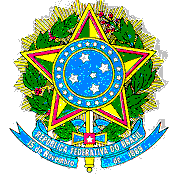 